									Dog Park Giving Opportunities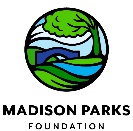 Name: _______________________________________	     Phone Number: ____________________________________Company: ____________________________________	     Alt. Phone Number: _________________________________Address: _____________________________________	     City/State/Zip: _____________________________________Email: ____________________________________________________________________________________________GIVING OPPORTUNITIES									Donated AmountPartnerships													$ ________________	Top Dog     		1 year  ($5,000)		    3 year  ($14,250)	Paw Partner		1 year  ($2,500)		    3 year  ($7,125)	Furry Friend		1 year  ($1,000)		    3 year  ($2,850)Waste Station Sponsorship $5,000 per year (5 stations throughout the city)					$ ________________				  1 year				  2 yearsDog Park Bench	___	Quantity	 						$1,000		$ ________________		Desired Dog park _________________________ Picnic Table___	Quantity	 						   $500		$ ________________	Desired Dog park _________________________Instructions for engraving for naming recognition: (up to 3 lines)The Madison Parks Foundation is a 501(c)3 Charitable Organization; donations to the Foundation are tax-deductible.OVER METHOD OF PAYMENTTotal Amount		$ ________________Please make checks payable to: 	MADISON PARKS FOUNDATIONCharge Card Number: _____________________________________________________________________________Expiration Date: _____________________________________		Security Code: _________________________Signature: _______________________________________________________________________________________Please mail form and payment to:  Madison Parks Foundation, PO Box 259336, Madison, WI 53726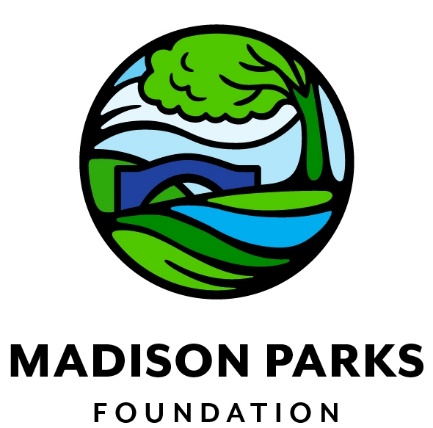 Donations for the items listed above shall only be accepted with the full understanding and agreement of the donor that the Madison Parks Division may dispose of any donated item when it reaches the end of its useful life as determined by the Madison Parks Division.  Typically a new bench or picnic table has a life expectancy of  5 to 7 years.  After that time, if they need to be replaced, the Madison Parks Foundation will contact you at your last known address and provide the opportunity to renew your gift.  The Madison Parks Foundation is not responsible for theft, vandalism or other damage that may occur to a bench.  The City of Madison Parks staff will make every effort to properly maintain these items to department standards, contingent upon funding.Thank you for your generous support of the Madison Parks Foundation and our Madison Dog Parks! Rev. 9.9.21